Здоровое и вкусное питание	В школьном возрасте человек восприимчив ко всему новому. В этом возрасте закладываются основы поведения человека, в том числе, и пищевого поведения. Поэтому проведение Дней питания  является очень важным делом, к которому надо подходить с особой ответственностью.	В детском возрасте интерес чаще всего создаётся с помощью и в процессе игры. Поэтому 15 сентября на базе ГУО «Средняя школа №1  им.А.А.Громыко г. Ветка» организована и проведена игра-путешествие «Здоровое и вкусное питание». В мероприятии участвовали учащиеся 4 «А» класса. Ребятам было предложено пройти по станциям «Завтрак», где необходимо было из предложенных материалов составить полезный бутерброд; станция «Садовая» - где ребята командой собирали овощи и фрукты в корзинку команды; станция «Литературно-кулинарная» - викторина о овощах и фруктах в литературе; станция  «Выбор»- каждый участник мог рассказать о любимом продукте и почему он его так любит;станция «Свежевыжатый сок»; станция «Собери пазл» - ребята соревновались между собой в скорости сбора пазла. В ходе мероприятия ребята учились работать в команде, взаимодействовать друг с другом. Совместно находить правильное решение поставленных задач. По завершению игры, команды  получили сладкие призы. 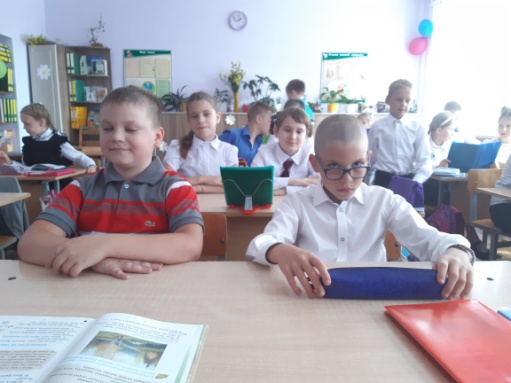 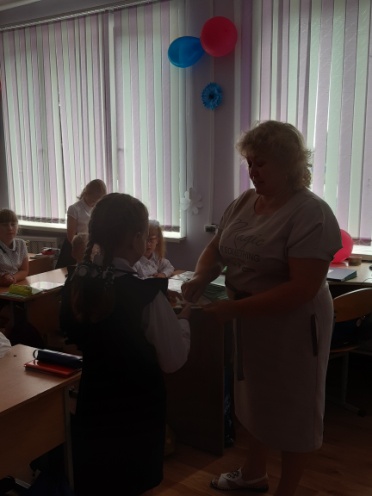 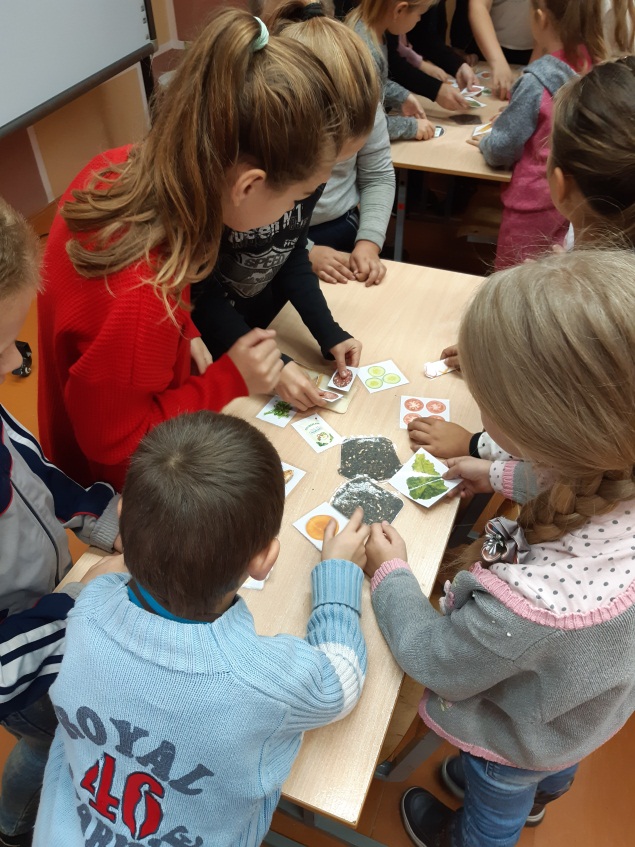 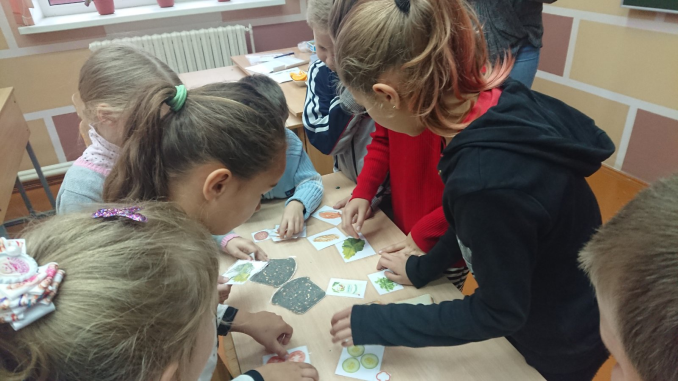 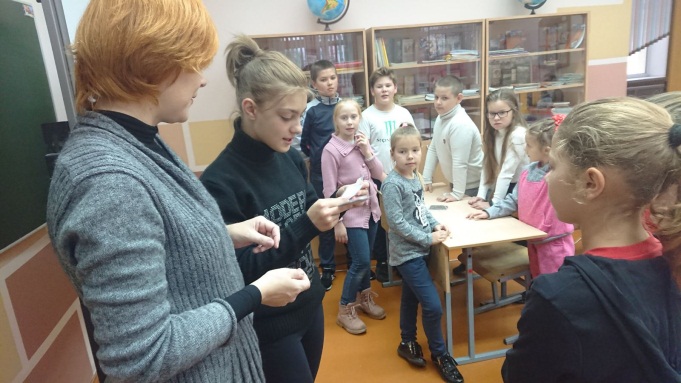 